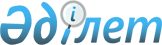 О внесении дополнения в приказ исполняющего обязанности Министра по инвестициям и развитию Республики Казахстан от 27 марта 2015 года № 353 "Об утверждении Правил применения разрешительной системы автомобильных перевозок в Республике Казахстан в международном сообщении"Приказ Министра транспорта Республики Казахстан от 12 января 2024 года № 22. Зарегистрирован в Министерстве юстиции Республики Казахстан 15 января 2024 года № 33905
      ПРИКАЗЫВАЮ:
      1. Внести в приказ исполняющего обязанности Министра по инвестициям и развитию Республики Казахстан от 27 марта 2015 года № 353 "Об утверждении Правил применения разрешительной системы автомобильных перевозок в Республике Казахстан в международном сообщении" (зарегистрирован в Реестре государственной регистрации нормативных правовых актов за № 11704) следующее дополнение:
      Правила применения разрешительной системы автомобильных перевозок в Республике Казахстан в международном сообщении дополнить пунктом 51-1 следующего содержания:
      "51-1. Требования части второй пункта 48 и пункта 51 настоящих Правил не распространяется на отечественных перевозчиков:
      1) прибывающих паромами в морские порты Республики Казахстан, для дальнейшего следования на/с территорию (и) Республики Казахстан;
      2) осуществляющих международную перевозку груза в/из страны (у), с которыми не заключены межправительственные соглашения в области международных автомобильных перевозок грузов;
      3) осуществляющих международную перевозку груза в/из страны (у), с которыми Республикой Казахстан заключены межправительственные соглашения, предусматривающие выдачу иностранных бланков разрешений на пунктах пропуска внешней границы Евразийского экономического союза.".
      2. Комитету автомобильного транспорта и транспортного контроля Министерства транспорта Республики Казахстан в установленном законодательством порядке обеспечить:
      1) государственную регистрацию настоящего приказа в Министерстве юстиции Республики Казахстан;
      2) размещение настоящего приказа на интернет-ресурсе Министерства транспорта Республики Казахстан.
      3. Контроль за исполнением настоящего приказа возложить на курирующего вице-министра транспорта Республики Казахстан.
      4. Настоящий приказ вводится в действие со дня его первого официального опубликования.
      "СОГЛАСОВАН"Министерство финансовРеспублики Казахстан
      "СОГЛАСОВАН"Министерство национальной экономикиРеспублики Казахстан
					© 2012. РГП на ПХВ «Институт законодательства и правовой информации Республики Казахстан» Министерства юстиции Республики Казахстан
				
      Министр транспортаРеспублики Казахстан

М. Карабаев
